附件4：(备注：请严格按照此Word样本格式、顺序排列相关证件扫描件，如因与要求不符造成的审核不合格或延误审核的，后果均由考生本人承担）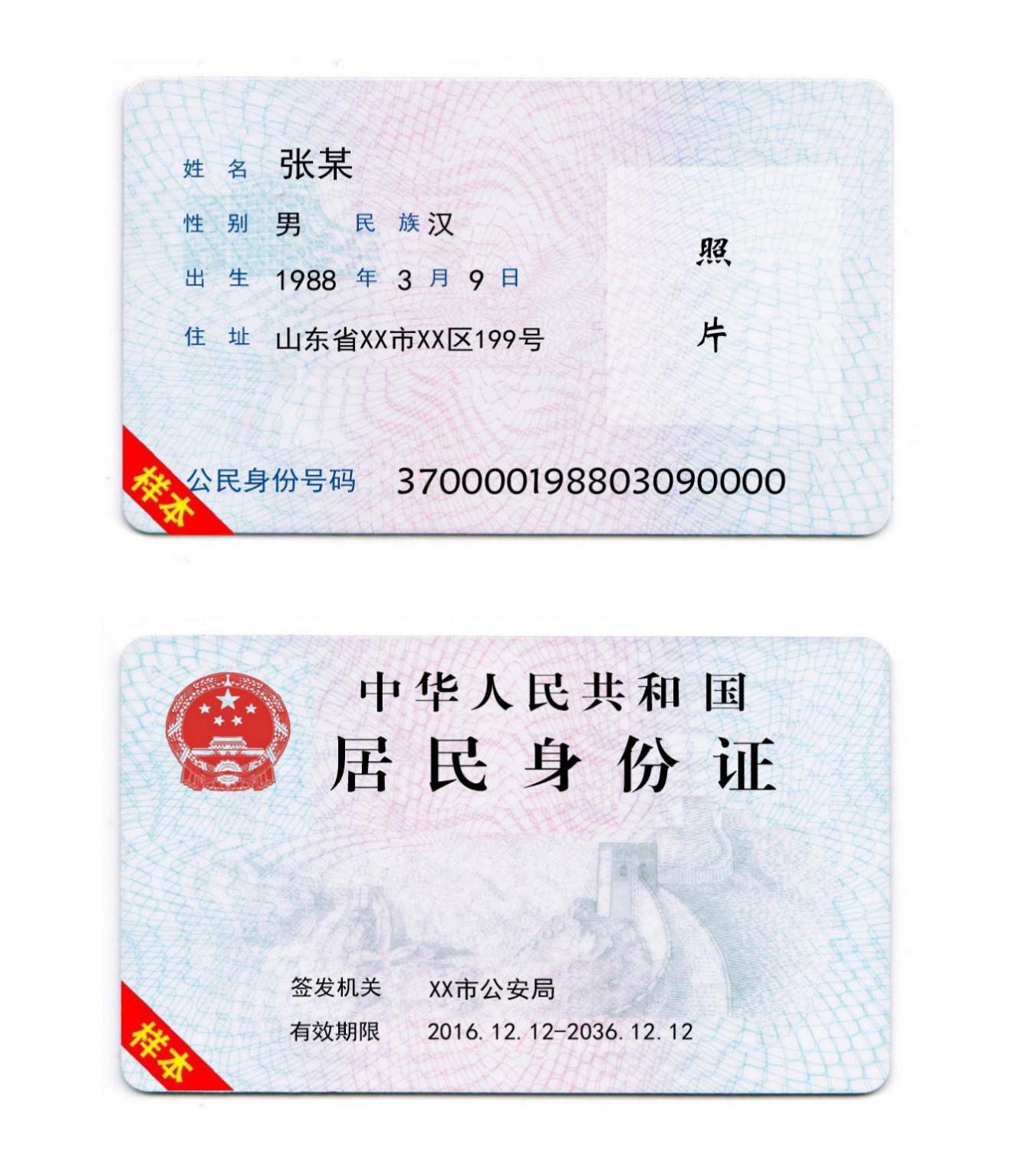 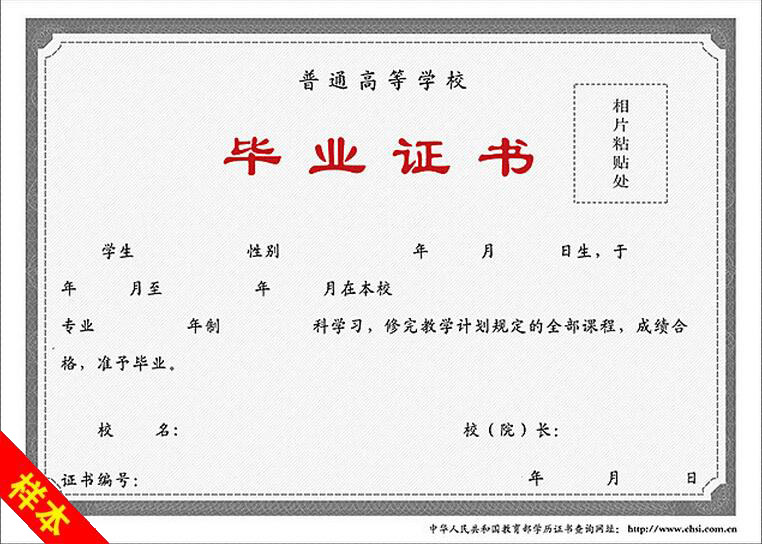 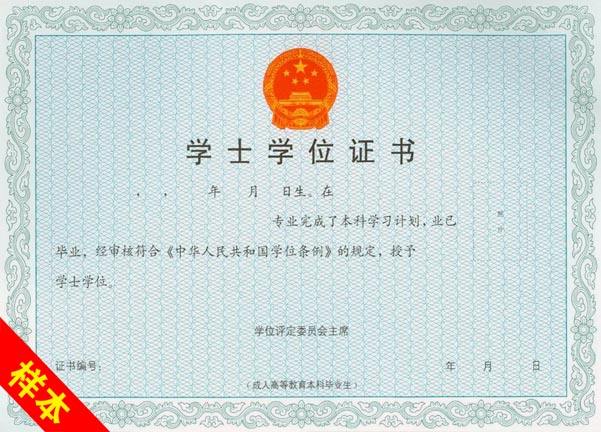 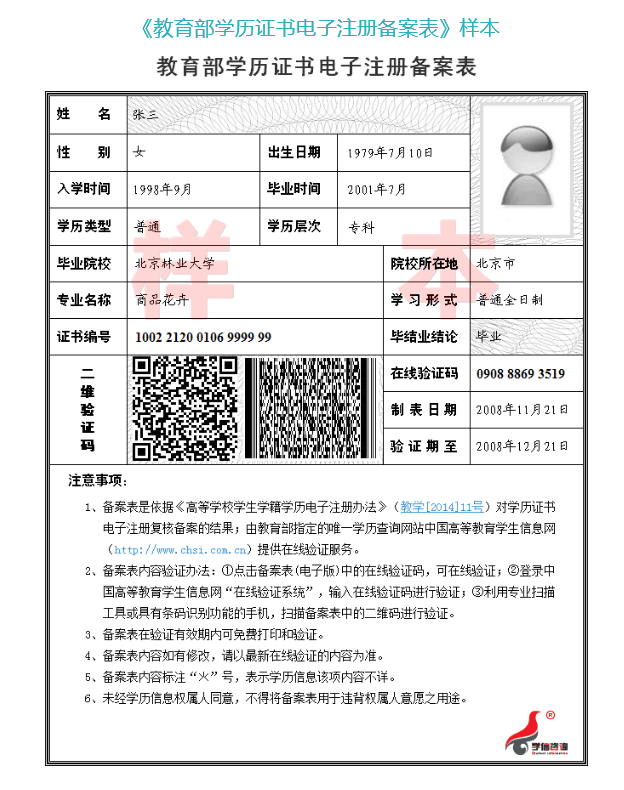 